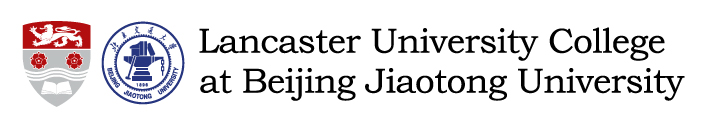 PERSON SPECIFICATION Vacancy reference: 0556-24Lecturer (Teaching & Scholarship) in Environmental Science (1 year fixed term)Lancaster University College at Beijing Jiaotong UniversityCriteriaGrade 7 Essential / DesirableGrade 8 Essential / DesirableEvaluationA PhD  or equivalent in Environmental Science or a related discipline (or close to completion for grade 7)Essential EssentialApplication FormAt least two years teaching experience in Higher Education (in English)DesirableEssential (at least 5 years)Application FormThe ability to identify relevant connections to areas of Environmental Science and approaches to scholarship and teaching at the Lancaster University College at BJTU EssentialEssentialApplication Form / InterviewThe ability to contribute to the strategic development of teaching in the broad area of Environmental Science and EngineeringEssentialEssentialInterviewThe ability to teach introductory, intermediate and advanced material in relevant areas of Environmental Science at undergraduate level to a high standard, such as modules among the following:  Soil Science, Water Resources Management, Hydrology, BiogeochemistryEssentialEssentialApplication Form / InterviewThe ability to undertake appropriate administrative responsibilities to a high standard  EssentialEssentialApplication Form / InterviewThe ability to work effectively with a diverse group of colleagues and students in a multilingual setting EssentialEssentialApplication Form / InterviewA record of research outputs targeting high quality journalsDesirableDesirableApplication Form / InterviewPrior experience working in China and/or in transnational educationDesirableEssentialApplication Form / Interview